たくさん開いたウィンドウ(窓)を一度に最小化する◆下の画面は、Wordが２個、Excelが１個 縮小されてデスクトップに開かれています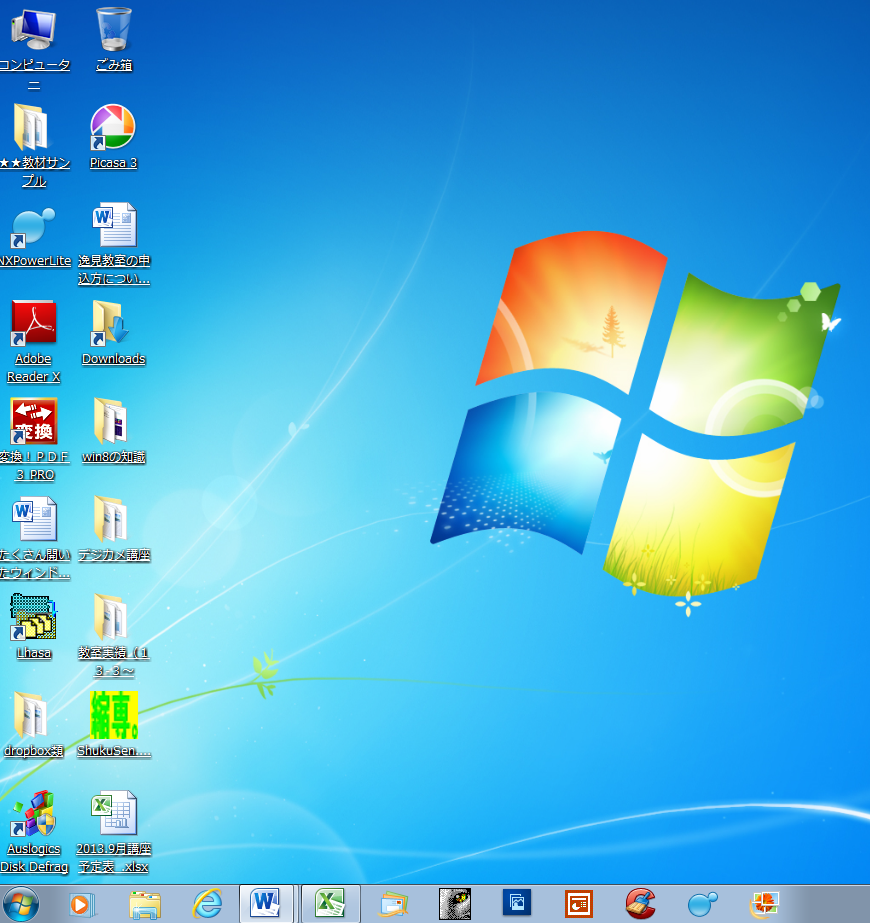 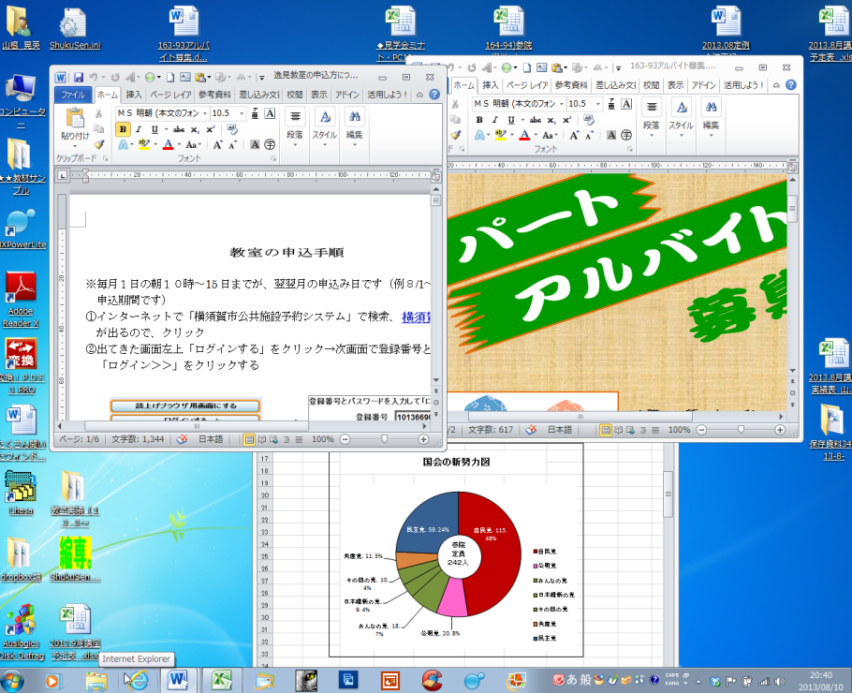 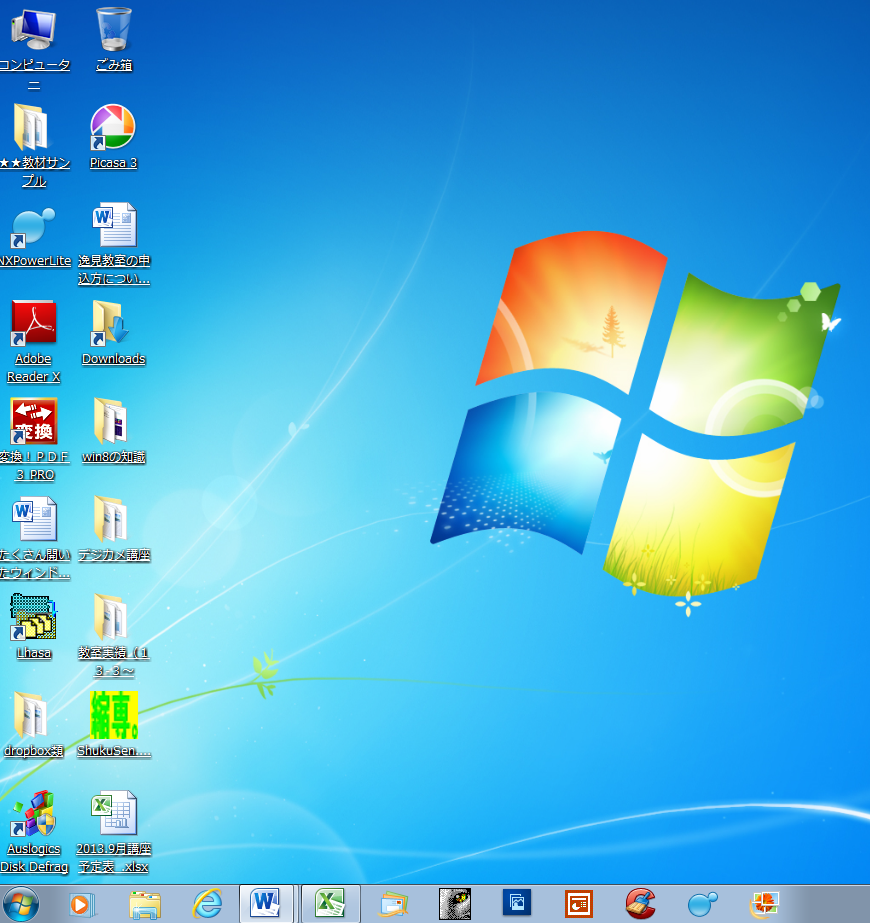 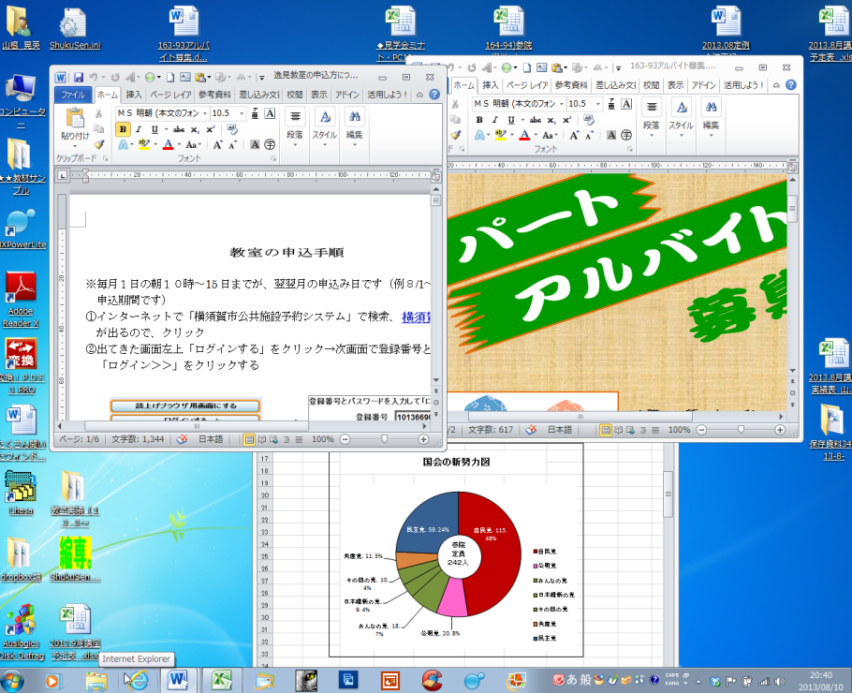 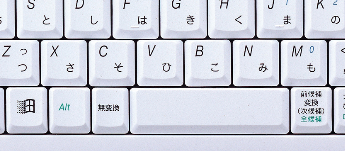 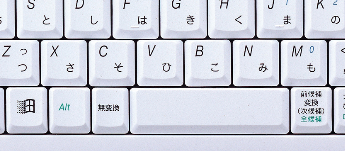 